Fulfillment of Love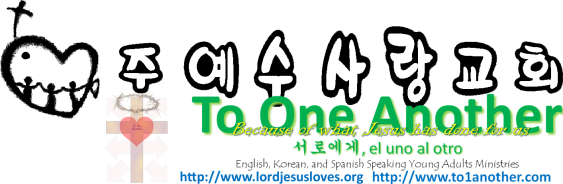 Pastor Yoo Nam KangRomans 13:8, 10April 14, 2013Romans 13:8, 10
8 Owe nothing to anyone—except for your obligation to love one another. If you love your neighbor, you will fulfill the requirements of God’s law. 10 Love does no wrong to others, so love fulfills the requirements of God’s law.1. Love is the fulfillment of the lawRomans 13:10
Love does no wrong to others, so love fulfills the requirements of God’s law.Galatians 2:20
My old self has been crucified with Christ. It is no longer I who live, but Christ lives in me. So I live in this earthly body by trusting in the Son of God, who loved me and gave himself for me.Ecclesiastes 2:11
But as I looked at everything I had worked so hard to accomplish, it was all so meaningless—like chasing the wind. There was nothing really worthwhile anywhere.Romans 1:17
This Good News tells us how God makes us right in his sight. This is accomplished from start to finish by faith. As the Scriptures say, “It is through faith that a righteous person has life.”1Peter 1:9
The reward for trusting him will be the salvation of your souls.Ephesians 5:8
For once you were full of darkness, but now you have light from the Lord. So live as people of light!1Thessalonians 5:5
For you are all children of the light and of the day; we don’t belong to darkness and night.Romans 13:8, 10
8 Owe nothing to anyone—except for your obligation to love one another. If you love your neighbor, you will fulfill the requirements of God’s law. 10 Love does no wrong to others, so love fulfills the requirements of God’s law.2. To be one with GodJohn 14:20
When I am raised to life again, you will know that I am in my Father, and you are in me, and I am in you.Deuteronomy 30:6
“The Lord your God will change your heart and the hearts of all your descendants, so that you will love him with all your heart and soul and so you may live!John 8:42
Jesus told them, “If God were your Father, you would love me, because I have come to you from God. I am not here on my own, but he sent me.Exodus 20:6
But I lavish unfailing love for a thousand generations on those who love me and obey my commands.3. Loving God only, no otherJohn 14:15
If you love me, obey my commandments.Proverbs 8:17, 21
17 “I love all who love me. Those who search will surely find me 21 Those who love me inherit wealth. I will fill their treasuries.John 14:20-21
20 When I am raised to life again, you will know that I am in my Father, and you are in me, and I am in you. 21 Those who accept my commandments and obey them are the ones who love me. And because they love me, my Father will love them. And I will love them and reveal myself to each of them.”Matthew 22:37-38
37 Jesus replied, “‘You must love the Lord your God with all your heart, all your soul, and all your mind.’ 38 This is the first and greatest commandment.Joshua 23:1-10
1 The years passed, and the Lord had given the people of Israel rest from all their enemies. Joshua, who was now very old, 2 called together all the elders, leaders, judges, and officers of Israel. He said to them, “I am now a very old man. 3 You have seen everything the Lord your God has done for you during my lifetime. The Lord your God has fought for you against your enemies. 4 I have allotted to you as your homeland all the land of the nations yet unconquered, as well as the land of those we have already conquered—from the Jordan River to the Mediterranean Sea in the west. 5 This land will be yours, for the Lord your God will himself drive out all the people living there now. You will take possession of their land, just as the Lord your God promised you. 6 “So be very careful to follow everything Moses wrote in the Book of Instruction. Do not deviate from it, turning either to the right or to the left. 7 Make sure you do not associate with the other people still remaining in the land. Do not even mention the names of their gods, much less swear by them or serve them or worship them. 8 Rather, cling tightly to the Lord your God as you have done until now. 9 “For the Lord has driven out great and powerful nations for you, and no one has yet been able to defeat you. 10 Each one of you will put to flight a thousand of the enemy, for the Lord your God fights for you, just as he has promised.